Сценарий детско-родительского патриотического развлечения для детей подготовительной группы«День Защитника Отечества с казаками»Воспитатели: Ковалева Светлана Леонидовна Степаненко Наталья НиколаевнаОборудование: зал украшен в патриотическом стиле, экран, ноутбук (или компьютер), колонки, проектор, флаг России, два спортивных тоннеля, 2 обруча, листы бумаги по количеству участников, две корзины, канат, матерчатый мешок (с мягким содержимым) на веревке, шапка, синение платочки по числу девочек.Видео и музыкальное сопровождение: мультфильм «Мы живем в России – казаки» (из серии «Гора самоцветов»), караоке с песней «Катюша», песня «Синенький скромный платочек»В зал входят казак с гармонью и дети друг за другом, маршируют и поют песню «Если хочешь быть военным». Первый ребенок несет российский флаг. Проходят в зал и встают в рассыпную.Монтаж:1 реб: Все наши дедушки и папыКогда –то в армии служилиУчились защищать Россию,Всегда подтянутыми были.2 реб:Носили форму и фуражку,Усердно спортом занимались,Стрелять учились очень метко,И пистолета не боялись.3 реб: Отважных, сильных и веселыхМужчин сегодня поздравляем.И в день защитника ОтечестваЗдоровья, радости желаем.4 реб: У нас сегодня день особыйДля мальчишек и мужчинДень защитника ОтечестваЗнает каждый гражданин.5 реб:Чтоб здоровье крепкоеБыло у ребят,Ведь мальчишка – этоБудущий солдат.6 реб: Чтобы быть выносливымВ учении и в боюЗащищать любимуюРодину свою!Проходят на места.Ведущий: сегодня у нас в гостях ансамбль казачьей песни «Вольница».Встреча гостей хлебом-солью. Каравай в руках держит девочка и угощает гостей.Ответное слово гостей.Песня ансамбля «Вольница»Слова руководителя ансамбля к мультфильму «Мы живем в России: казаки»На экране мультфильм «Мы живем в России – казаки» (из серии «Гора самоцветов»)Ведущий: спасибо, гости дорогие, очень ваша песня нам понравилась! Мы тоже даром не сидели и готовились ко встречи с вами! Споем сейчас казачью песню о солдатской службе.Дети встают полукругом. Песня «Шли солдаты на войну»Дети проходят на места.Казак: как вы славно песни поете, а загадки военные разгадывать умеете?Ответы детей: «Да!»Казак: тогда слушайте и отгадывайте!Загадки:Ползёт черепаха — Стальная рубаха, Враг — в овраг, И она, где враг.(Танк)На горе-горушке Стоят старушки, Если охнут, Люди оглохнут.(Пушки)Эта пушка не стреляет, Камни далеко метает, Нету в мире крепостей, Устоявших перед ней.(Катапульта)Имя девичье носила И врага огнём косила, Вражьи замыслы поруша, Легендарная ...(«Катюша»)Смело в небе проплываетОбгоняя птиц полетЧеловек им управляетЧто такое? (Самолет)Без разгона ввысь взлетаю,Стрекозу напоминаюОтправляется в полетНаш Российский … (Вертолет)Военных моряков любимец —Носитель мин, корабль…(Эсминец)Под водой железный китДнем и ночью кит не спитДнем и ночью под водойОхраняет наш покой.(Подводная лодка)Чудо — птица, алый хвост,Прилетела в стаю звезд.Наш народ построил этуМежпланетную … (Ракету)Молодцы, ребята! И правда, хорошо разгадывайте!Ведущий: Солдатушки - бравы ребятушки, выходите песню петь!  Дети выходят на полукруг поют песню «Солдатушки – бравы ребятушки»Проходят на места.Ведущий: На войну солдаты шли обязательно с бодрым духом. И вот чтобы взбодриться, мы сейчас поиграем! Да не просто поиграем, а проверим кто самый ловкий и умелый, и сделаем это вместе с вами дорогие папы и дедушки!Эстафета «Переправа!».В испытаниях принимают участие две команды. Папа по сигналу делает широкий шаг, ребёнок проползает между ног папы до ориентира, через туннель, кто справился с заданием первый тот и победил. (Для эстафеты понадобятся два тоннеля)Ведущий: Молодцы, оперативно сработали! А сейчас мы проверим меткость наших участников в очередном задании под названием «Самый меткий»Конкурс «Самый меткий»На полу лежат 2 обруча, а рядом нарезанные листы бумаги. По сигналу 2 участника из разных команд должны наделать снарядов (скомкать как можно больше бумаги) по сигналу остановиться. А папы начинают этими снарядами попадать в корзину. У кого больше будет снарядов в корзине, тот и победит. Затем конкурс можно провести с детьми. (Для этого испытания потребуется 2 обруча, листы бумаги по количеству участников, две корзины)Ведущий: Ну что ж, с меткостью у наших бойцов всё в порядке. Объявляю историческую паузу.Казак: (экскурс в историю про казаков + песня)Ведущий: в годы Великой Отечественной Войны песня помогала солдатам сохранить боевой дух и одна из любимых солдатских песен «Катюша», которую мы споем все вместе.На экране караоке с песней «Катюша»Ведущий: Как важно бойцам сохранять бодрый дух и хорошее настроение. А давайте еще поиграем!Повторялка - изображалка «Солдат на посту»Ведущий произносит текст, каждый раз меняя действующих лиц, показывая разные жесты, а дети повторяют.Рано утром, на рассвете,На посту стоял солдат.Генерала он заметил-Сделал сразу он вот так! (отдал честь)Рано утром, на рассвете,На посту стоял солдат.Нарушителя заметил-Сделал сразу он вот так (прицелился)Рано утром, на рассвете,На посту стоял солдат.Повариху он заметил-Сделал сразу он вот так (начал работать ложкой)Рано утром, на рассвете,На посту стоял солдат.Друга своего заметил-Сделал сразу он вот так (помахал рукой)Рано утром, на рассвете,На посту стоял солдат.Девушку он вдруг заметил-Сделал сразу он вот так! (послал воздушный поцелуй)Рано утром, на рассветеНа посту стоял солдат.Командира он заметил-Сделал сразу он вот так! (сделал приседание)Ведущий: дорогие гости, а наши ребята могут и удаль молодецкую показать. Ай да играть!Девочки уходят за кулисы. В это время проводятся игры с мальчиками, папами, дедушками.Игра с папами, дедушками «Мешок»В центре встает голящий, на голове шапка, в руках - мешок на веревке, вокруг него участники. Голящий раскручивает веревку с мешком над головой и не подпускает к себе участников, которые избегая удара мешком, пытаются сбить или сорвать шапку с головы голящего. Кто сбил шапку, тот становится голящим. Соревнование «Тянем-потянем»Игра с мальчиками, затем с папами. Перетягивание каната.(Для соревнования необходим канат)Ведущий: хорошо силушкой, да удалью померились. Как же важно солдату там, на войне, во время боя знать, что его ждут дома. Девушки ждали солдат, а в свободное время могли и поводить хороводы.Звучит музыка, в зал входят девочки с синенькими платочками для танца «Синенький скромный платочек»Монтаж:7 реб: Папу поздравляю с праздником мужскимВ юности я знаю, в армии служил.Значит тоже воин, хоть не командир.Праздника достоин, охранял весь мир!8 реб: Для меня ты главный мне не дашь пропастьЯ отчизны славной маленькая часть.Ты сильный и смелый и самый большойРугаешь – по делу и хвалишь- с душой9 реб: Ты друг самый лучший всегда защитишьГде надо научишь, за шалость простишьЯ рядом шагаю, за руку держусьТебе подражаю! Тобою, горжусь!10 реб: Спасибо, милый папочка, что ты достался мне!Люблю улыбку ясную, она как свет в окнеХочу, чтобы ты был счастлив, успешен и здоровТы самый замечательный и лучший из отцов!Ведущий: дорогие наши настоящие и будущие защитники, желаем вам никогда не терять бодрости духа, всегда быть любимыми и крепкого вам всем здоровья!Ведущий: Теперь приглашаем гостей на чаепитие.Полученный результат: 21 февраля в подготовительной к школе группе «Солнышко» прошел утренник, посвященный Дню защитников Отечества.  На празднике присутствовали гости из ансамбля казачьей песни «Вольница», которых дети радушно встретили хлебом-солью. Ребята услышали познавательную историю о казаках – героях Великой Отечественной Войны. Мальчики мерились и меткостью в конкурсе «Самый меткий», и силушкой богатырской в перетягивании каната. Папы в свою очередь померились удалью молодецкой в народной игре «Мешок». Дети впервые исполняли военные песни под настоящую гармонь. Всем залом спели легендарную песню «Катюша». Девочки подарили нежный танец под песню «Синенький скромный платочек».  Праздник получился очень теплым и веселым, и завершился чаепитием в группе.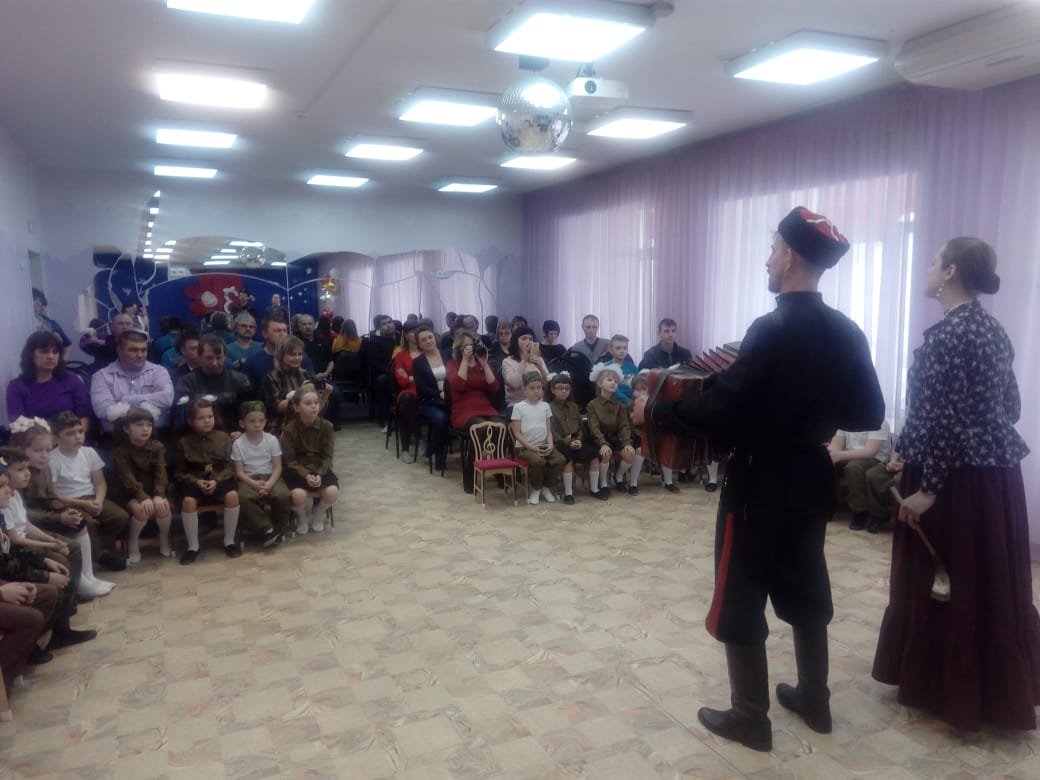 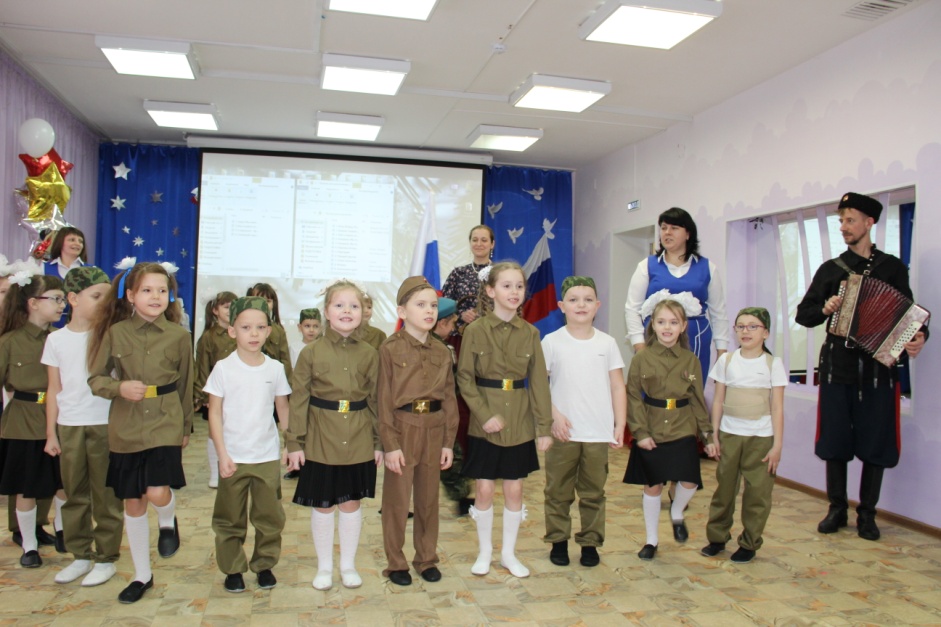 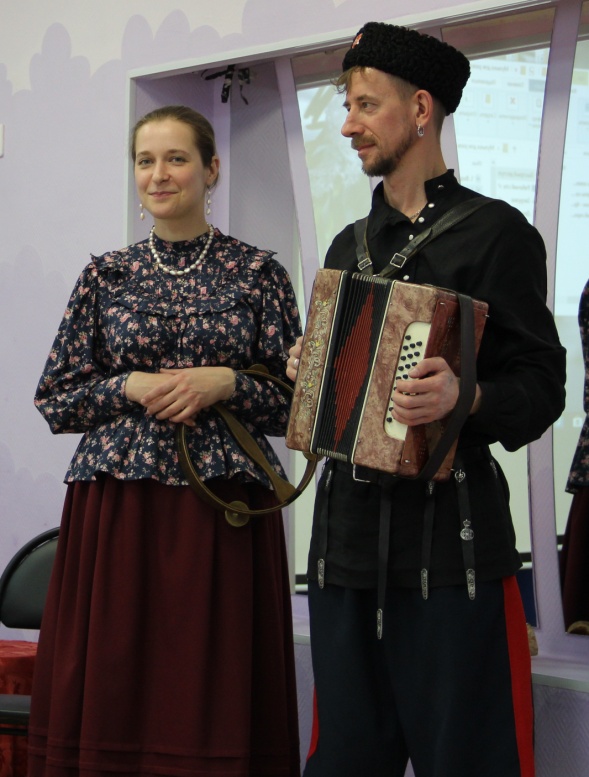 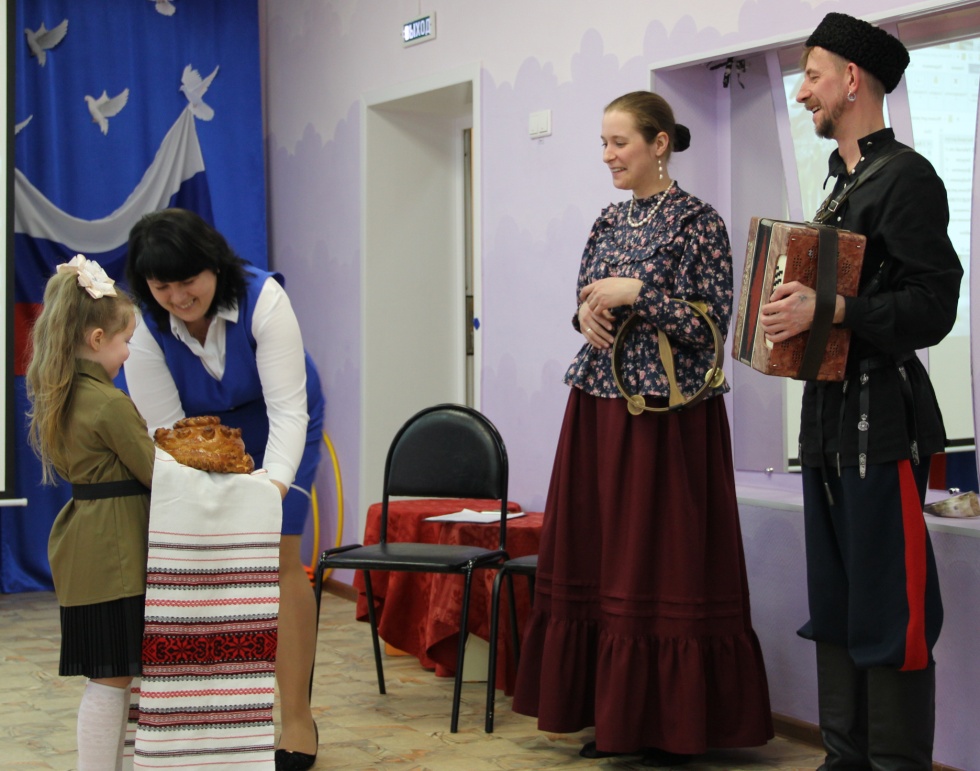 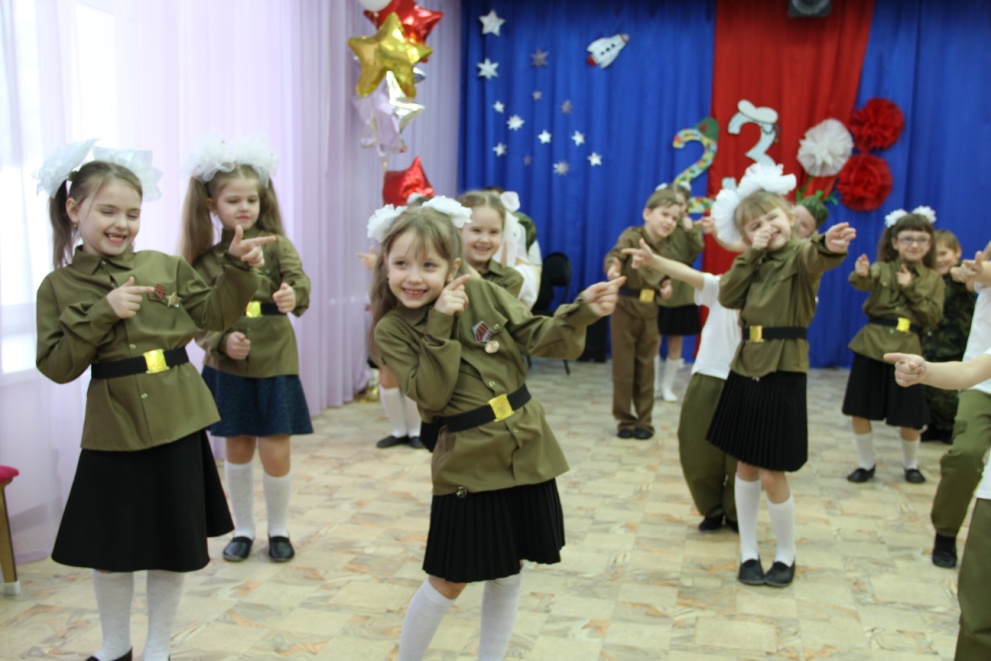 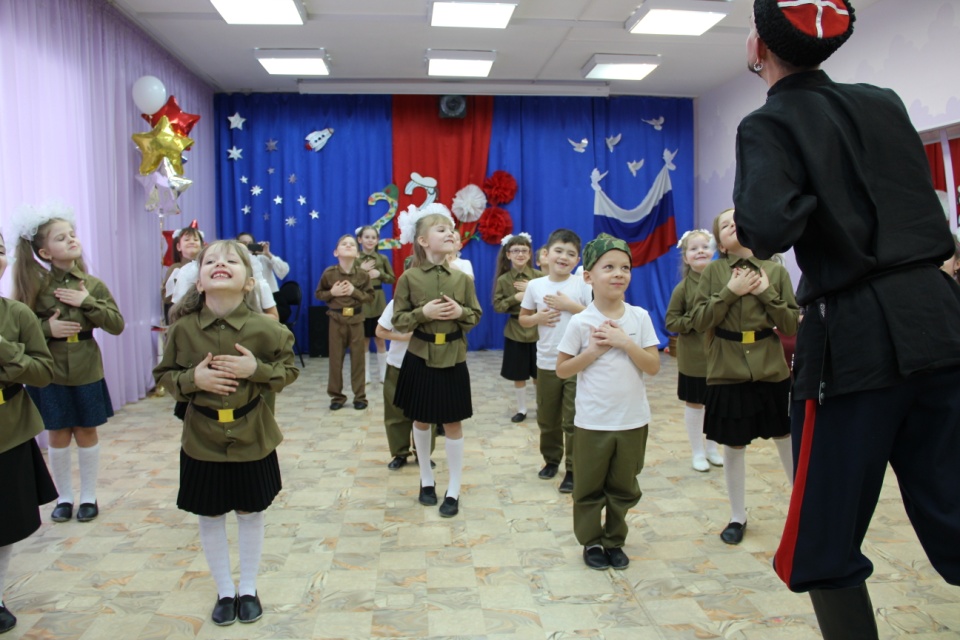 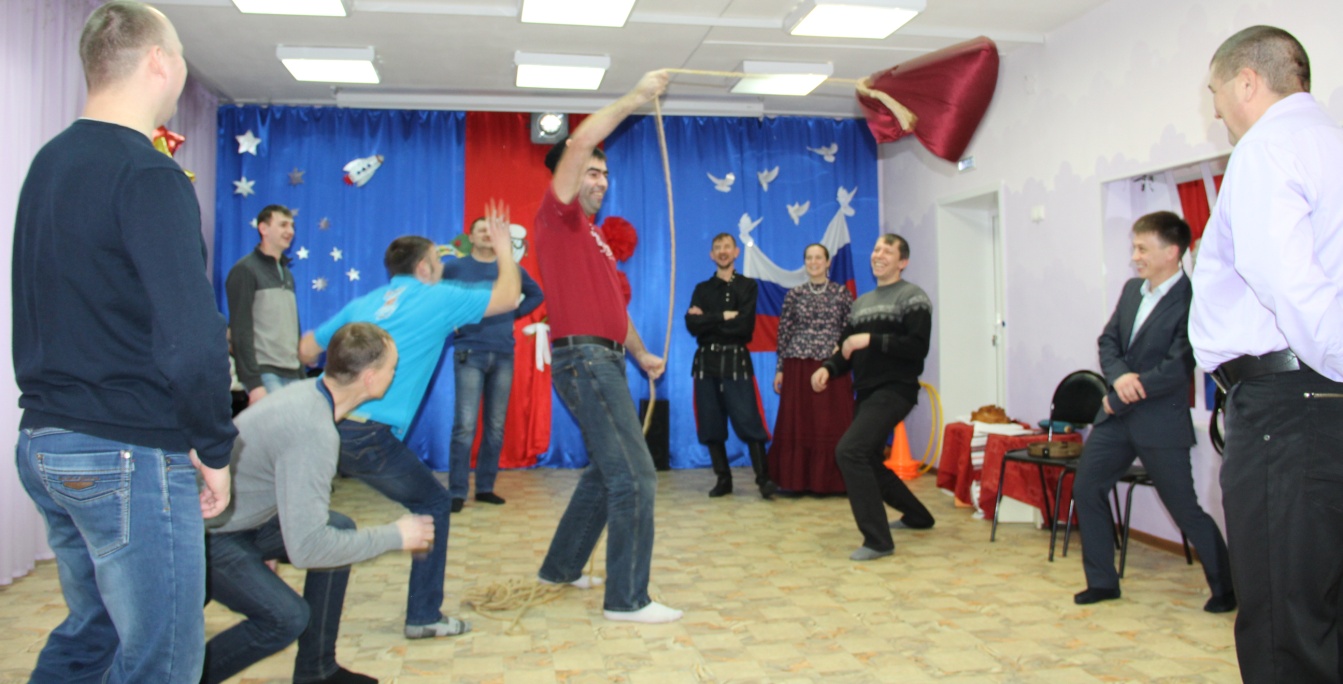 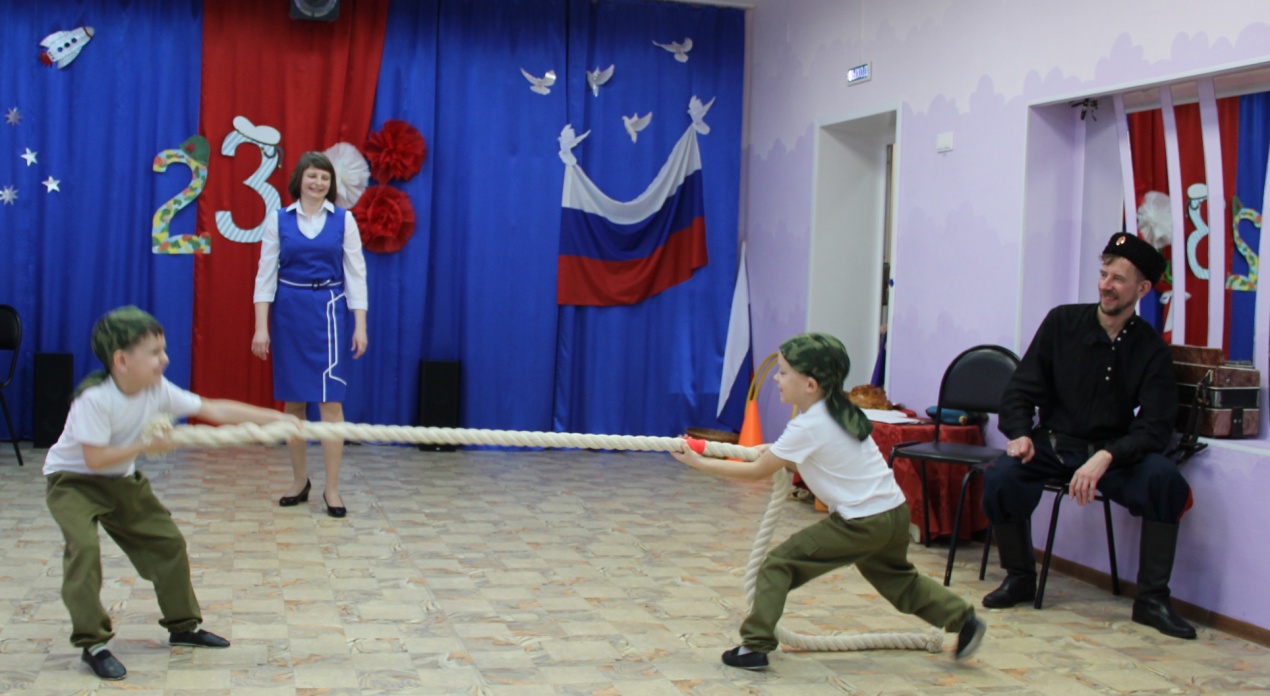 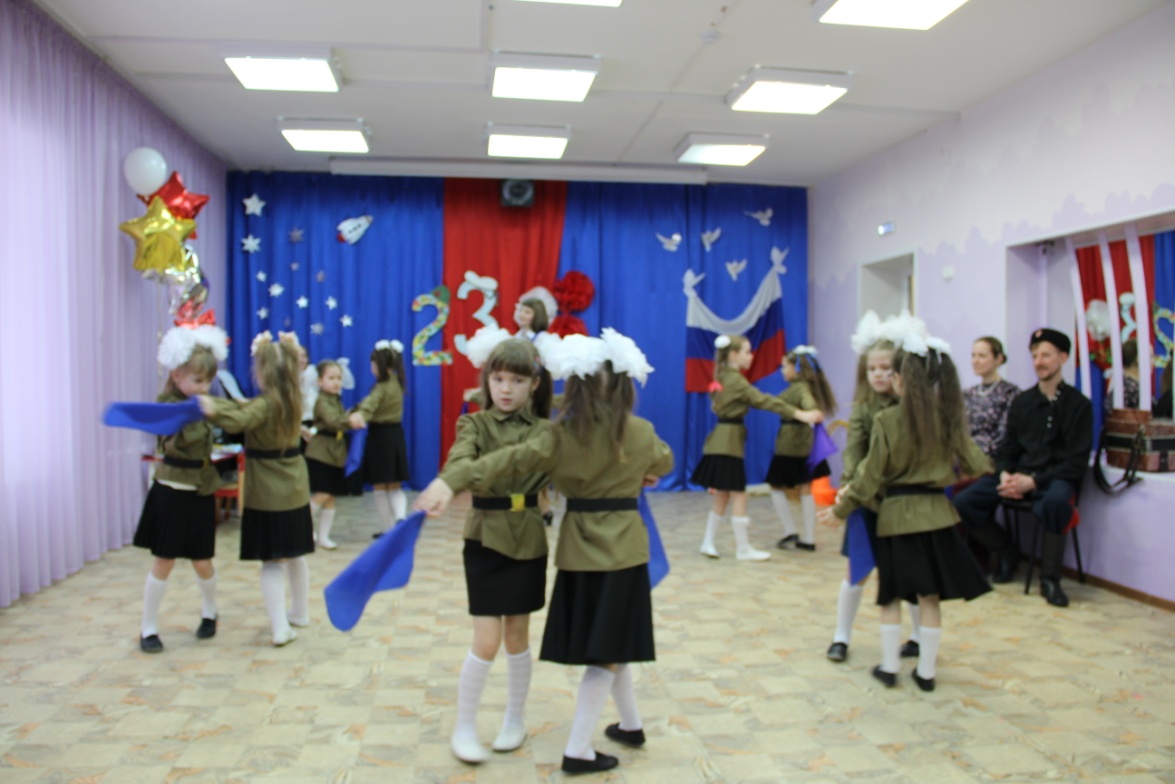 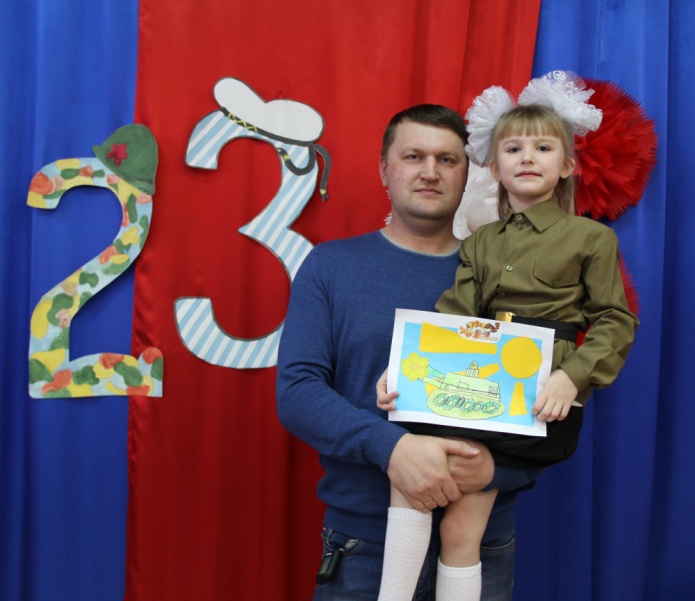 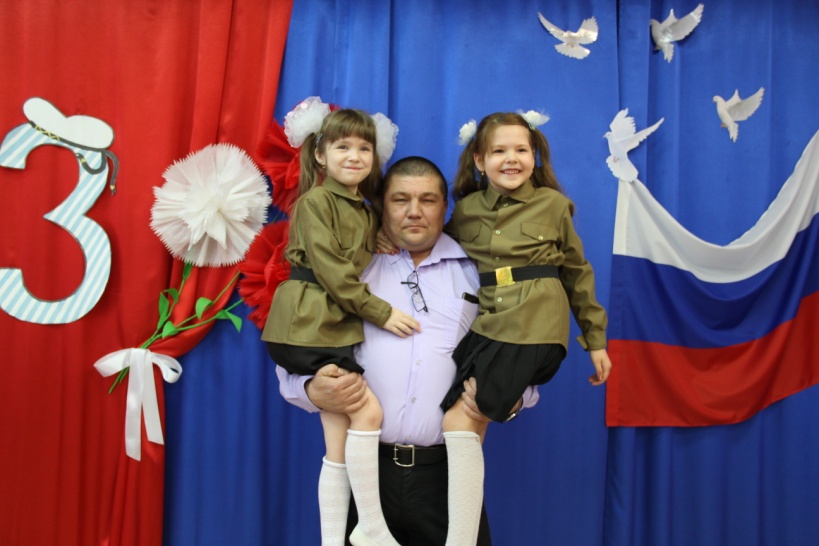 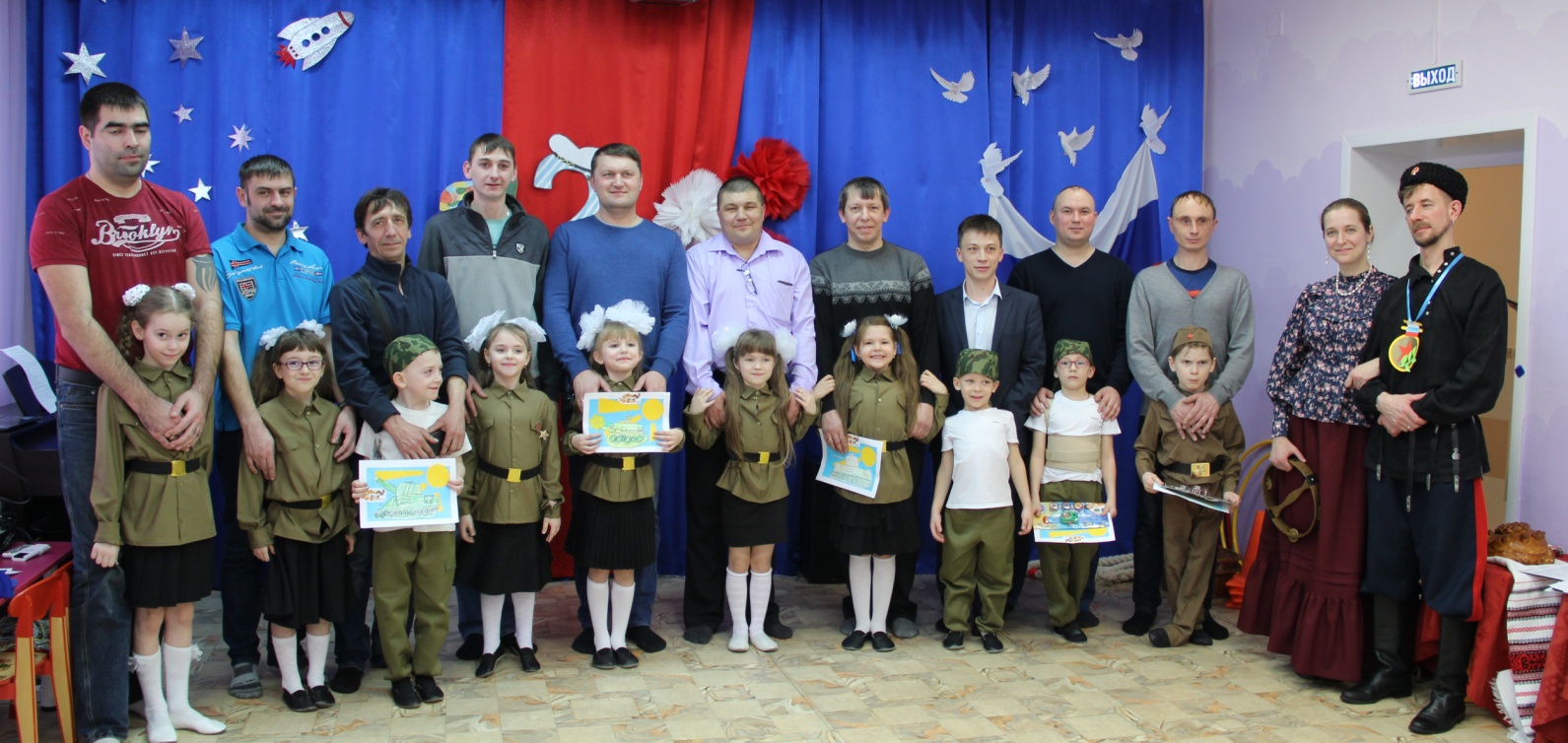 